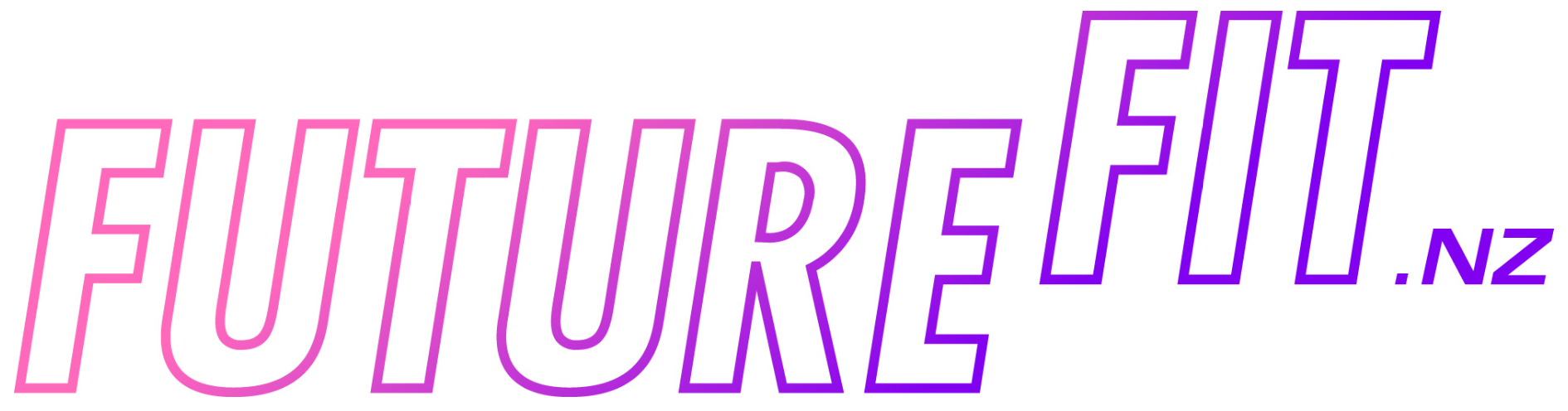 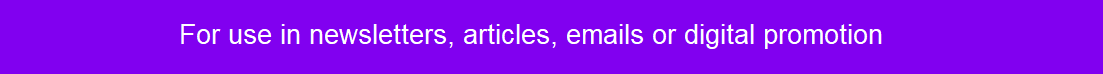 FutureFit is here! Aotearoa’s first gamified carbon footprint tool that creates a fun, team challenge environment to drive collective action on climate change. Promoting low-carbon lifestyles, the tool contributes towards meeting New Zealand’s zero carbon objectives, 4 of the 17 United Nations Sustainable Development Goals and [enter your own regional targets and commitments].FutureFit challenges you to measure, then reduce, your individual carbon footprint through a series of personalised easy-to-adopt lifestyle changes. After answering a set of questions about your lifestyle, you’ll discover what your carbon footprint is and where we need to be. Customised actions show you what changes you can make to reduce your impact. These range from simple gestures such as having a meat-free day, to more challenging commitments like leaving your car at home and walking or biking instead, or even installing solar panels.FutureFit keeps you engaged and on track by providing weekly email or text reminders. When you complete an action your carbon footprint will automatically update. You can also share your footprint and progress on social media; create teams with friends, family or colleagues; and see how you’re tracking on the leader boards. Every action you take, no matter how small, adds up to make a big difference. Take part in helping [council] lead the way in combating climate change, make a difference in Aotearoa, and help care for Papatūānuku – the planet.Get started at www.FutureFit.nz. Whether you’re a sustainability newbie or looking to step up your game, FutureFit is the place to be. A quick snapshot of your impact takes around just 5 minutes, or you can choose to answer the next level questions to get a more accurate result. Registering creates you a personal dashboard where you can take action, set goals, activate reminders and create teams. 